Перевозка детей в автомобиле: новые требования на 2023 годПеревозка детей в автомобиле требует соблюдения особых правил и требований. С 2023 года вступят в силу новые законы, которые регулируют перевозку детей в автомобиле. Обязательным условием перевозки детей в машине является установка специальных устройств для их удерживания.Виды устройств для удерживания детей в автомобилеАвтокресла — для детей до 3 лет.Бустеры — для детей от 3 до 12 лет.Подушка безопасности — для детей от 7 до 12 лет.Устройства для удерживания детей в автомобиле должны соответствовать нормам и требованиям ГИБДД. Водитель обязан убедиться в правильной установке устройства и непристегнутого ребенка во время перевозки. За нарушение правил перевозки детей в автомобиле предусмотрены штрафы и ограничения прав.Штрафы за нарушение правил перевозки детей в автомобилеЕсли нарушение было совершено повторно, штрафы могут увеличиваться и достигать значительной суммы. Однако, за правильную установку устройств для удерживания детей в автомобиле предусмотрена скидка на оплату полиса ОСАГО в размере до 50%.Не забывайте, что перевозка детей в автомобиле — это важный вопрос, который требует соблюдения всех правил и требований. Подвергайте свою машину регулярной проверке и убедитесь, что все устройства для удерживания детей установлены и функционируют правильно.Новые правила и требования для перевозки детей в автомобиле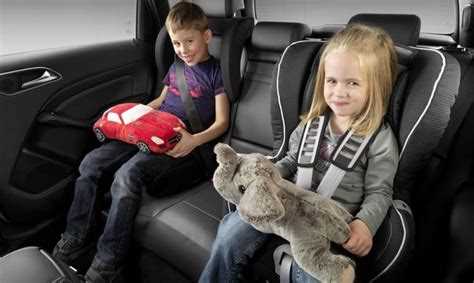 Какой закон и 50% устройств обязательны в перевозке детей в автомобиле в 2023 году?Для перевозки детей в возрасте до 12 лет обязательны проверка устройств пристегивания и соблюдение правил перевозки.В машине нельзя оставлять детей без присмотра водителя.Один ребенок может ехать только в одном удерживающем устройстве.Почему нарушения правил перевозки детей в автомобиле влекут за собой штрафы?ГИБДД ищет и наказывает нарушителей перевозки детей, используя различные виды штрафов.Непристегнутого или неправильно усаженного ребенка штрафуют на месте.Оплата штрафов за нарушение правил перевозки детей в автомобиле может увеличиться.Как получить скидку на устройства для удерживания ребенка в автомобиле?Некоторые компании предоставляют скидки на оплату устройств для удерживания ребенка при условии соблюдения правил перевозки.Оплачивая устройства для удерживания ребенка в автомобиле, можно получить скидку на оплату штрафов за нарушение правил перевозки детей в автомобиле.Что изменится на 2023 год в правилах перевозки детей в автомобиле?Закон. С 1 января 2023 года вступает в силу новый закон об изменениях правил перевозки детей в автомобиле. Он ужесточает требования и наказания за нарушение правил.Виды устройств. На данный момент существует несколько видов устройств для удерживания ребенка в автомобиле: автокресла, бустеры, ремни безопасности. С 2023 года будет дополнительно введен вид устройства — стульчик-крепление.Какой ребенок не может быть перевезен в автомобиле. Привычными правилами будут запрещено оставлять в машине непристегнутого ребенка, которому нет еще 12 лет.50% скидка. Также появится возможность для родителей, где есть малообеспеченные семьи, получить 50% скидку на покупку автокресла для детей.Штрафы за нарушение правил. За нарушение правил перевозки детей в автомобиле будут введены новые штрафы. Водитель, который не соблюдает правила, должен будет заплатить не менее 5000 рублей и до 50 000 рублей.Проверка. ГИБДД будет чаще проводить проверки на соблюдение правил перевозки детей в автомобиле, и в случае нарушения водители будут предупреждены о необходимости соблюдения правил и о штрафе за нарушение.Оставлять детей в машине. Это уже является нарушением закона, но не предусматривает штрафов. С 2023 года, водители будут штрафоваться за оставление детей в машине без надзора взрослых.Оплата за перевозку детей в автомобиле. Новые правила перевозок детей в автомобиле предусматривают оплату за перевозку детей в автомобиле. Оплата должна быть включена в стоимость поездки.Нарушения правил перевозки детей в автомобиле. За нарушения правил будут вводиться дополнительные штрафы, но теперь уже не для водителей, а для самого ребенка. Он за несоблюдение правил сам может понести наказание. Почему ребенок должен платить штраф? Это делается для того, чтобы родители сразу же стали контролировать своих детей в автомобиле и не нарушали правила перевозки.Как обезопасить детей в автомобилеПеревозка детей в автомобиле – серьезное и ответственное дело, и нарушение правил может привести к большим штрафам. В 2023 году правила и требования для перевозки детей ужесточатся, поэтому родители должны знать, как обезопасить своих малышей.Одним из главных условий безопасной перевозки является использование устройств для удерживающих детей. Непристегнутый ребенок в автомобиле может получить травмы, даже при небольшом столкновении. За нарушение правил перевозки детей гибдд может оштрафовать водителя на сумму до 5 тысяч рублей. Если в машине находятся несколько детей без устройств, то штраф увеличится до 10 тысяч рублей.Какой вид устройств для удерживающих детей выбрать? В зависимости от возраста и веса ребенка, предусмотрены различные виды устройств: автокресла, бустеры, удерживающие пояса. Родители должны знать, что устройства выбираются не только по возрасту, но и по весу ребенка.НарушениеШтрафПеревозка непристегнутого ребенкаОт 5 000 до 10 000 рублейОставление ребенка без присмотра в машинеДо 10 000 рублейПеревозка ребенка в автомобиле без устройства для удерживанияОт 3 000 до 5 000 рублейНарушениеРазмер штрафаНеправильное установление устройства для удерживания ребенка в автомобилеот 2 000 до 2 500 рублейПеревозка ребенка без использования удерживающего устройстваот 1 500 до 2 000 рублейНеправильное перевозка ребенка с нарушением правилот 1 500 до 2 000 рублей